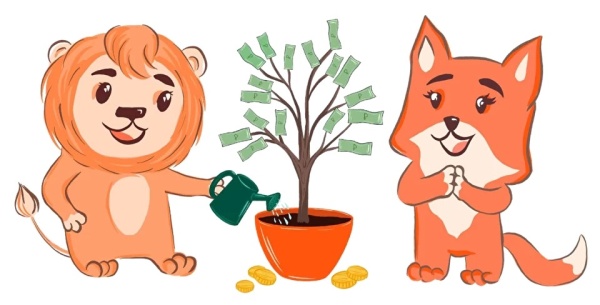 С 15 сентября Региональный центр финансовой грамотности начинает приём заявок сразу на три конкурса по финансовой грамотности для детей и подростков.1. Конкурс плакатов «Финплакат».Ребятам предлагается нарисовать плакаты на темы финансовой грамотности. Положение о Конкурсе https://clck.ru/xsh7E2. Конкурс коротких видеороликов «Вконтакте с финансами».Участникам нужно снять короткие видеоролики по финансовой грамотности и разместить их в соц.сети ВКонтакте.Положение о Конкурсе https://clck.ru/xsijK3. Конкурс «Расскажи о своей денежной коллекции».Участникам необходимо рассказать интересную историю появления денег в своей домашней коллекции.
Конкурсная работа может быть подана в формате видеоролика или презентации.Положение о Конкурсе https://clck.ru/xso3EСрок приёма заявок с 15 сентября, по 5 октября 2022 года.Ответственный за проведение конкурсов – специалист по УМР Регионального центра финансовой грамотности КК ИПК
Павлова Марина Александровна pavlova@kipk.ru